Zajęcia indywidualne III B –  Urszula Matyjaśkiewicz Wtorek 26.05.2020 r.Zapamiętasz słowa i melodię piosenki. Zaśpiewasz piosenkę. Określisz dzień tygodnia, miesiąc. Zapamiętasz datę ważnego święta. Przeczytasz , napiszesz i policzysz sylaby. Rozpoznasz samogłoski. Zapiszesz działania matematyczne i je obliczysz .Wykonasz pracę plastyczną. 1.Posłuchaj piosenki  ,,Dla mamy”. Spróbuj zapamiętać słowa i melodię. Śpiewaj.https://www.youtube.com/watch?v=QxzyN9AlsJg2.W zeszycie w linie napisz 26 maja  i Dzień Matki.3.Narysuj serce , a w sercu  portret swojej mamy.  Możesz  rysunek ozdobić  kwiatkami. 4.Przeczytaj sylaby. Przepisz je. Obok napisz ułożone wyrazy. Zamaluj na czerwono samogłoski.ma- ma          ma- mu- sia           mat- ka             ma- tu- la              ma- teń- kako-cha-na         do-bra            pra-co-wi-ta            tros-kli-wa             mi-ła5.Licz  kolejne sylaby i wyklaskuj ich liczbę. Zapisz  za pomocą cyfr według wzoru:1+1=2         1+1+1=3   …………6. Wykonaj pracę plastyczną  ,,Kolorowa łąka dla mamy” według pokazu w filmiku.https://www.youtube.com/watch?v=q85x875FfGc       Środa 27.05.2020 r.Rozpoznasz i nazwiesz zwierzęta żyjące na łące. Poćwiczysz orientację w przestrzeni, utrwalisz  pojęcia: prawo, lewo.  Ułożysz i napiszesz wyrazy. Rozpoznasz spółgłoski. Poćwiczysz liczenie i pisanie cyfr. Wykonasz pracę plastyczną. 1.Posłuchaj zagadek,, Mieszkańcy łąki”. Patrz na zdjęcia. Udzielaj odpowiedzi.https://www.youtube.com/watch?v=LIsNWZUA8X42.Pobaw się w ,, Zabawę paluszkową”.https://www.youtube.com/watch?v=MQReD1Ld1a03.W zeszycie w linie napisz 27 maja i Mieszkańcy łąki.4. Czytaj  litery od końca. Napisz powstałe wyrazy. Zamaluj na niebiesko spółgłoski.abaż ,  lytom,   terk,    aso,   aknordeib ,   naicob,   akjazc,    ynlop kinok 5. Policz litery w każdym wyrazie. Zapisz w zeszycie liczby liter za pomocą cyfr.6.Wykonaj pracę plastyczną,, Motyl z ręcznika papierowego, lub ,,Motyl malowany sznurkiem”. https://www.youtube.com/watch?v=LvQU423PT00https://www.youtube.com/watch?v=oY1ht1E9p_wCzwartek 28.05.2020 r.Uważnie wysłuchasz wiersza i obejrzysz film. Odpowiesz na pytania. Rozpoznasz i nazwiesz rośliny łąkowe. Ułożysz zdanie z rozsypanki wyrazowej. Zapiszesz, nazwiesz  i porównasz liczby jednocyfrowe. 1.Posłuchaj uważnie wiersza B. Szelągowskiej ,, Tęczowa łąka”. https://www.youtube.com/watch?v=fb5lpsQh97k2. Powiedz, o czym był wiersz, co zapamiętałaś ?3.Obejrzyj film ,, Rośliny łąkowe”.https://www.youtube.com/watch?v=yzlyuHLj37Y4. W zeszycie w linie zapisz datę 28 maja i Rośliny łąkowe.5.Odczytaj zdanie. Kolejność wyrazów wskazują liczby. Przepisz lub wydrukuj i wklej ułożone zdanie.5. Przepisz pary liczb. Zamaluj większą liczbę.7   3           8    9              4   2               6     5           1    6             3     0     Piątek 29.05.2020 r.Uważnie obejrzysz filmy. Rozpoznasz i nazwiesz rośliny lecznicze. Odczytasz pełne godziny na zegarach ze wskazówkami. Odczytasz  pełne godziny na Zegrze. Wykonasz obrazek dmuchawca.1.Obejrzyj filmy ,,Zioła prosto z łąki” i ,, Co dzieci wiedzą o ziołach”. Zapamiętaj jak najwięcej  nazw roślin leczniczych.https://www.youtube.com/watch?v=SXrgoD1GJDhttps://www.youtube.com/watch?v=LkbnBvXkzPY2.W zeszycie w linie zapisz datę 29 maja i Rośliny lecznicze.3.Wpisz  do zeszytu nazwy ziół. Możesz wydrukować i wkleić. 4. Odczytaj godziny na zegarach i zapisz.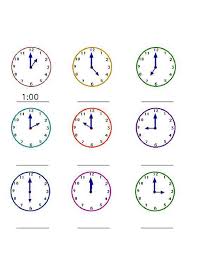 4.Poćwicz czytanie wskazań zegara. Zbieraj w nagrodę ananasy. Powodzeniahttps://www.matzoo.pl/klasa1/wybierz-zegar_6_3455.Obejrzyj warsztat plastyczny ,,Malujemy dmuchawce”. Wykonaj obraz dmuchawca – mniszka lekarskiego.https://www.youtube.com/watch?v=RqhyZO0YOisłącezioła,Natrawy,kwiaty.rosną251463rumianekpokrzywaszałwiapiołundziurawiecmiętamniszeklekarskibabka lancetowa